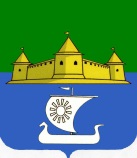 МУНИЦИПАЛЬНОЕ ОБРАЗОВАНИЕ«МОРОЗОВСКОЕ ГОРОДСКОЕ ПОСЕЛЕНИЕ ВСЕВОЛОЖСКОГО МУНИЦИПАЛЬНОГО РАЙОНА ЛЕНИНГРАДСКОЙ ОБЛАСТИ»СОВЕТ ДЕПУТАТОВР Е Ш Е Н И Еот__июня 2020 года №__В соответствии с Федеральным законом от 06.10.2003 № 131-ФЗ «Об общих принципах организации местного самоуправления в Российской Федерации», Областными законами Ленинградской области от 15.01.2018 № 3-оз «О содействии участию населения в осуществлении местного самоуправления в иных формах на территориях административных центров муниципальных образований Ленинградской области», от 27.12.2019 № 114-оз «О внесении изменений в областной закон «О содействии участию населения в осуществлении местного самоуправления в иных формах на территориях административных центров и городских поселков муниципальных образований Ленинградской области», руководствуясь Уставом муниципального образования Морозовского городского поселения, совет депутатов муниципального образования «Морозовское городское поселение Всеволожского муниципального района Ленинградской области»принялРЕШЕНИЕ:1. Внести в решение Совета депутатов от 26 февраля 2018 года №12«Об организации участия населения в осуществлении местного самоуправления в иных формах на территории административного центра муниципального образования «Морозовское городское поселение Всеволожского муниципального района Ленинградской области» (далее – решение) следующие изменения:        1.1. Изложить п. 4 решения в новой редакции: «4. Администрации муниципального образования «Морозовское городское поселение Всеволожского муниципального района Ленинградской области» (далее – Администрация) в провести собрание (конференции) граждан по избранию инициативной комиссии и председателя инициативной комиссии в соответствии с утвержденным положением об инициативной комиссии, а также отбор инициативных предложений граждан по решению вопросов местного значенияв соответствиес Приложением 3 к решению Совета депутатов МО «Морозовское городское поселение» от 26 февраля 2018 года №12.2. Внести в Приложение 3 к решению Совета депутатов МО «Морозовское городское поселение» от 26 февраля 2018 года №12следующие изменения:2.1. Изложить п. 1 Приложения 3 к решению Совета депутатов МО «Морозовское городское поселение» от 26 февраля 2018 года №12 в новой редакции:«1. Отбор инициативных предложений для направления инициативных предложений в администрацию в целях включения инициативных предложений в муниципальную программу (подпрограмму), выбор представителей инициативных комиссий для участия в реализации инициативных предложений, включенных в муниципальную программу (подпрограмму), в том числе, для осуществления контроля реализации инициативных предложений осуществляются на очных собраниях жителейи/или альтернативным (дистанционным) способом»;2.2. Изложить п. 2 Приложения 3 к решению Совета депутатов МО «Морозовское городское поселение» от 26 февраля 2018 года №12 в новой редакции:«2. Собрание жителей может выбрать как один, так и несколько инициативных предложений, одного или несколько представителей инициативных групп. По итогам проведения очного собрания и/ или по результатам анализа полученных предложений путем заочного собрания гражданоформляется протокол согласно приложению 1 к настоящему Порядкус указанием предложенных инициативных предложений граждан»2.3. Изложить п. 3 Приложения 3 к решению Совета депутатов МО «Морозовское городское поселение» от 26 февраля 2018 года №12 в новой редакции:«3. Инициативная комиссия собирает подписи в поддержку инициативных предложений по форме согласно приложению 2 к настоящему Порядку и/или организовывает заочную форму проведения голосования».3. Опубликовать решение в газете «Ладожские новости» и на официальном сайте муниципального образования в информационно-телекоммуникационной сети «Интернет».4. Настоящее постановление вступает в силу после его официального опубликования, распространяется на правоотношения, возникшие с 23 марта.4. Контроль исполнения решения возложить на главу администрации муниципального образования «Морозовское городское поселение Всеволожского муниципального района ленинградской области».Глава муниципального образования 					Е.Б. ЕрмаковаО внесении изменений в решение Совета депутатов от 26 февраля 2018 года № 12 «Об организации участия населения в осуществлении местного самоуправления в иных формах на территории административного центра муниципального образования «Морозовское городское поселение Всеволожского муниципального района Ленинградской области»